Муниципальное бюджетное общеобразовательное учреждение«Бейская средняя общеобразовательная школа – интернат имени Н.П. Князева»УТВЕРЖДАЮДиректор МБОУ «Бейская СОШИ им. Н.П. Князева»Контрольно-измерительные материалы для проведения промежуточной аттестациипо технологии во 2 классе(демонстрационный вариант)                                             Форма проведения:  творческая работаПояснительная записка.Программа по технологии разработана на основе требований Федерального государственного образовательного стандарта начального общего образования и авторской программы Е.А. Лутцевой «Технология».Изучение предмета «Технология» направлено на решение следующих задач:развитие личностных качеств (активности, инициативности, воли, любознательности, и т. п.),  интеллекта (внимания, памяти, восприятия, образного и образно – логического мышления, речи) и творческих способностей (основ творческой деятельности в целом и элементов технологического и конструкторского мышления в частности);формирование общих представлений о мире, созданном умом и руками человека, об истории деятельностного освоения мира (от открытия способов удовлетворения элементарных жизненный потребностей до начала технического прогресса и современных технологий), о взаимосвязи человека с природой (как источника не только сырьевых ресурсов, энергии, но и вдохновения, идей для реализации технологических замыслов и проектов); о мире профессий и важности правильного выбора профессии;формирование первоначальных конструкторско – технологических и организационно – экономических знаний, овладение технологическими приемами ручной обработки материалов, усвоение правил техники безопасного труда; приобретение навыков самообслуживания;овладение первоначальными умениями передачи, поиска, преобразования, хранения информации, использовании компьютера; поиск (проверка) необходимой информации в словарях, каталоге библиотеки;использование приобретенных знаний  о правилах создания предметной и информационной среды для творческого решения несложных конструкторских, художественно – конструкторских (дизайнерских), технологических и организационных задач;развитие коммуникативной компетентности младших школьников на основе организации совместной продуктивной деятельности; приобретение первоначальных навыков совместной продуктивной деятельности, сотрудничества, взаимопомощи, планирования и организации;воспитание экологически разумного отношения к природным ресурсам, умения видеть положительные и отрицательные стороны технического прогресса, уважения к людям труда и культурному наследию – результатам трудовой деятельности предшествующих поколенийСпецификацияпромежуточной (годовой) итоговой аттестациипо технологиидля обучающихся 2 классаНазначение КИМРабота предназначена для проведения промежуточной (годовой) аттестации обучающихся в образовательном учреждении по предметной области «Технология».Цель – проверить систему предметных знаний и предметных умений, реализацию требований ФГОС НОО по основным разделам программы.2.2. Подходы к отбору содержания, разработке структуры КИМСодержание работы соответствует основным требованиям к планируемым результатам освоения программы по технологии за 2 класс.Содержание работы определено на основе следующих документов:Федеральный государственный образовательный стандарт начального общего образования;Рабочая программа «Технология». Автор Лутцева Е.А. УМК «Начальная школа 21 века» под редакцией Виноградовой Н.Ф. Сроки проведения: апрель  (по графику школы)Форма промежуточной аттестации: творческая работа.Задачи: проверить сформированность у обучающихся основ технологических знаний – способов ручной обработки материалов, умения наблюдать, сравнивать, анализировать, классифицировать, обобщать, самостоятельно искать и решать доступные творческие, технико-технологические задачи, умение планировать и использовать приобретённые знания в собственной творческой деятельности.2.3. Структура работы и характеристика заданийСтруктура творческой  работы позволяет оценить уровень сформированности следующих умений: Умение самостоятельно отбирать материалы и инструменты для работы; Умение готовить рабочее место в соответствии с видом деятельности, поддерживать порядок во время работы, убирать рабочее место;Умение самостоятельно выполнять доступные задания с опорой на инструкционную карту, соблюдая общие правила поведения;Умение применять знания и практические умения (технологические, графические, конструкторские) в самостоятельной практической деятельности;Уметь выполнять экономную разметку;Умение оформлять изделие, соединять детали.Распределение заданий КИМ по содержанию, проверяемым умениям и способам деятельности. Распределение заданий по уровням сложности.Распределение заданий по разделам курса технологии   представлено в таблице 1Таблица 1Время и способ выполнения варианта КИМНа выполнение работы отводится 40 минут.Каждый обучающийся получает бланк с пошаговой инструкцией выполнения работы.Дополнительные материалы и оборудование;Для учителя: проектор, шаблоны для выполнения работы.Для обучающихся: картон формата А3 синего цвета, цветная бумага, ножницы, клейОценка выполнения заданий и тестовой работы в целомКритерии оценивания практических работ по технологииОтметка «5» тщательно спланирован труд и рационально организовано рабочее место;задание выполнено качественно, без нарушения соответствующей технологии;правильно выполнялись приемы труда, самостоятельно и творчески выполнялась работа;полностью соблюдались правила техники безопасности.Отметка «4»допущены незначительные недостатки в планировании труда и организации рабочего места;задание выполнено с небольшими отклонениями (в пределах нормы) от соответствующей технологии изготовления;в основном правильно выполняются приемы труда;работа выполнялась самостоятельно;норма времени выполнена или недовыполнена 10-15 %;полностью соблюдались правила техники безопасности.Отметка «3»имеют место недостатки в планировании труда и организации рабочего места;задание выполнено с серьезными замечаниями по соответствующей технологии изготовления;отдельные приемы труда выполнялись неправильно;самостоятельность в работе была низкой;норма времени недовыполнена на 15-20 %;не полностью соблюдались правила техники безопасности.Отметка «2»имеют место существенные недостатки в планировании труда и организации рабочего места;неправильно выполнялись многие приемы труда;самостоятельность в работе почти отсутствовала;норма времени недовыполнена на 20-30 %;не соблюдались многие правила техники безопасности.Творческий подход к оформлению работы оценивается как повышенный уровень владения предметными умениями.КОДИФИКАТОР ЭЛЕМЕНТОВ СОДЕРЖАНИЯ И ТРЕБОВАНИЙ К УРОВНЮ ПОДГОТОВКИ обУЧАюЩИХСЯ 2 КЛАССА ДЛЯ ПРОВЕДЕНИЯ ПРОМЕЖУТОЧНОЙ (ГОДОВОЙ) АТТЕСТАЦИИ ПО ТЕХНОЛОГИИКодификатор элементов содержания и требований к уровню подготовки обучающихся 2 классов для проведения промежуточной (годовой) аттестации по технологии является одним из документов, определяющих структуру и содержание КИМ для проведения промежуточной (годовой) аттестации по технологии. Он составлен на основе Федерального государственного образовательного стандарта начального общего образования Перечень элементов содержания, проверяемых на промежуточной (годовой) аттестации по технологии представлен в таблице 2.Таблица 2Перечень требований к уровню подготовки обучающихся 2 класса (Таблица 3), достижение которого проверяется на промежуточной (годовой) аттестации по технологии, составлен с учетом сформулированных целей изучения предмета.4. КОНТРОЛЬНО-ИЗМЕРИТЕЛЬНЫЙ МАТЕРИАЛ ПО ТЕХНОЛОГИИ ДЛЯ 2 КЛАССАНа выполнение практической работы по технологии отводится 40 минут.Рассмотри композицию «Ласточки прилетели»Кто и что на ней изображено?Из каких материалов изготовлена композиция?Каковы особенности её конструкции?Каким способом соединены детали?Какие инструменты понадобятся?Прочитай план работы.ПЛАН РАБОТЫ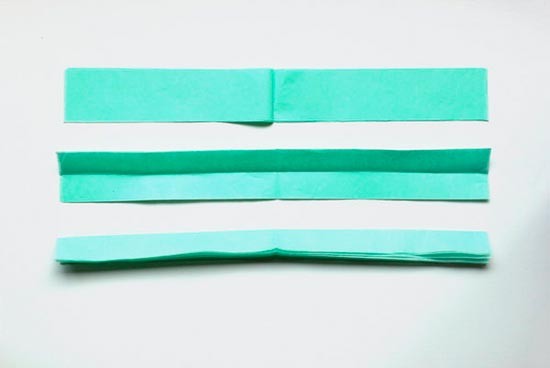 Подбери бумагу нужных цветов.Обведи детали работы, вырежи их. (все детали подписаны)Веточки сделай самостоятельно А) отрежь полоску бумаги шириной 4 смБ)  сложи её пополам, цветной стороной внутрьВ) нарисуй ветку с одним рядом листьев так, чтобы стебель шёл по линии сгибаГ) вырежиВозьми основу (картон синего цвета), НЕ ПРИКЛЕИВАЯ  составь композицию из получившихся деталей.Наклей поочерёдно каждую деталь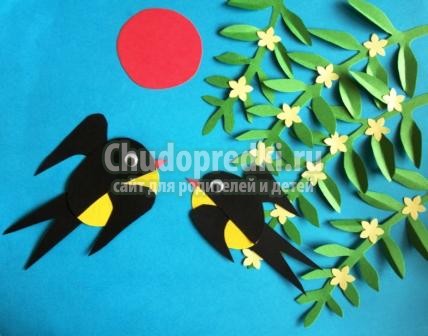 № п.п.Проверяемые умения. 1Базовый уровень (выпускник научится)Общекультурные и общетрудовые  компетенции. Основы культуры труда, самообслуживания.2самостоятельно отбирать материалы и инструменты для работы3готовить рабочее место в соответствии с видом деятельности, поддерживать порядок во время работы, убирать рабочее место;4выделять, называть и применять изученные общие правила создания рукотворного мира в своей предметно-творческой деятельности;5самостоятельно выполнять в предложенных ситуациях доступные задания с опорой на инструкционную карту, соблюдая общие правила поведения, делать выбор, какое мнение принять в ходе обсуждения – свое или высказанное другими;6уметь применять освоенные знания и практические умения (технологические, графические, конструкторские) в самостоятельной интеллектуальной и практической деятельности.Технология ручной обработки материалов. Элементы графической грамоты.Технология ручной обработки материалов. Элементы графической грамоты.1читать простейшие чертежи (эскизы);2выполнять экономную разметку с помощью чертежных инструментов с опорой на простейший чертеж (эскиз);3оформлять изделия, соединять детали прямой строчкой и ее вариантами;4решать несложные конструкторско-технологические задачи;5справляться с доступными практическими (технологическими) заданиями с опорой на образец и инструкционную карту.Конструирование и моделирование.Конструирование и моделирование.1конструировать и моделировать изделия из различных материалов по модели, простейшему чертежу или эскизу;2определять способ соединения деталей и выполнять подвижное и неподвижное соединения известными способами.Повышенный уровень (выпускник получил возможность  научиться)Повышенный уровень (выпускник получил возможность  научиться)1понимать особенности проектной деятельности, осуществлять под руководством учителя элементарную проектную деятельность: разрабатывать замысел, искать пути его реализации, воплощать его в продукте, демонстрировать готовый продукт (изделия);2прогнозировать конечный практический результат и самостоятельно комбинировать художественные технологии в соответствии с конструктивной или декоративно – художественной задачей;3создавать мысленный образ конструкции с целью решения определённой конструкторской задачи или передачи определённой художественно - эстетической информации, воплощать этот образ в материале.Код разделаЭлементы содержания,проверяемые на промежуточной (годовой) аттестации1.Общекультурные и общетрудовые  компетенции. Основы культуры труда, самообслуживания.2.Технология ручной обработки материалов. Элементы графической грамоты.3.Конструирование и моделирование.Код требованийПроверяемые умения и способы деятельности1планировать и выполнять практическое задание (практическую работу) с опорой на инструкционную карту; при необходимости вносить коррективы в выполняемые действия;2на основе полученных представлений о многообразии материалов, их видах; свойствах, происхождении, практическом применении в жизни под руководством учителя подбирать доступные в обработке материалы для изделий по декоративно – художественным  и конструктивным свойствам в соответствии с поставленной задачей;3под руководством учителя отбирать и выполнять в зависимости от свойств освоенных материалов оптимальные и доступные технологические приемы их ручной обработки (при разметке деталей, их выделении из заготовки, формообразовании, сборке и отделке изделия);4применять приёмы рациональной безопасной работы ручными инструментами: чертёжными (линейка, угольник, циркуль), режущими (ножницами) и колющими (швейная игла);5выполнять символические действия моделирования м преобразования модели и работать с простейшей технической документацией: распознавать простейшие чертежи и эскизы, читать их и выполнять разметку с опорой на них; изготавливать плоскостные и объёмные изделия по простейшим чертежам, эскизам, схемам, рисункам;6соблюдать безопасные приемы труда, пользоваться персональным компьютером для воспроизведения и поиска необходимой информации в ресурсе компьютера, для решения доступных конструкторско – технологических задач;7использовать простейшие приёмы работы с готовыми электронными ресурсами: активировать, читать информацию, выполнять задания.8уважительно относиться к труду людей;9понимать культурно – историческую ценность традиций, отражённых в предметном мире;10понимать особенности проектной деятельности, осуществлять под руководством учителя элементарную проектную деятельность в малых группах: разрабатывать замысел, искать пути его реализации, воплощать его в продукте, демонстрировать готовый продукт (изделия);11прогнозировать конечный практический результат и самостоятельно комбинировать художественные технологии в соответствии с конструктивной или декоративно – художественной задачей;12создавать мысленный образ конструкции с целью решения определённой конструкторской задачи или передачи определённой художественно - эстетической информации, воплощать этот образ в материале.